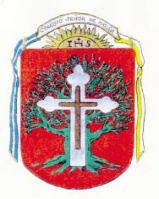 Curso: 3° gradoÁrea: Matemática Docente: Alfaro MarielaResolver las siguientes situaciones problemáticas.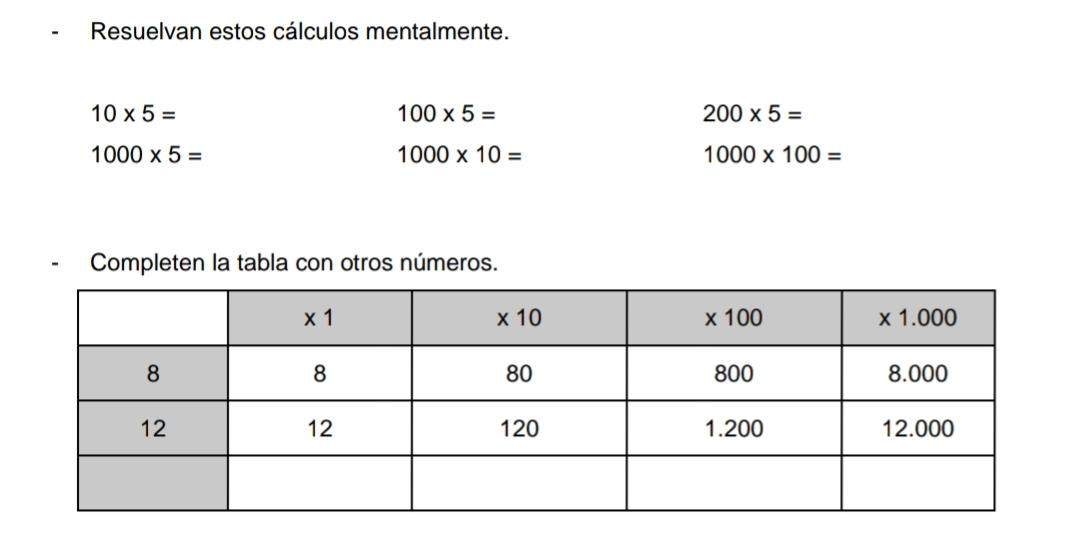 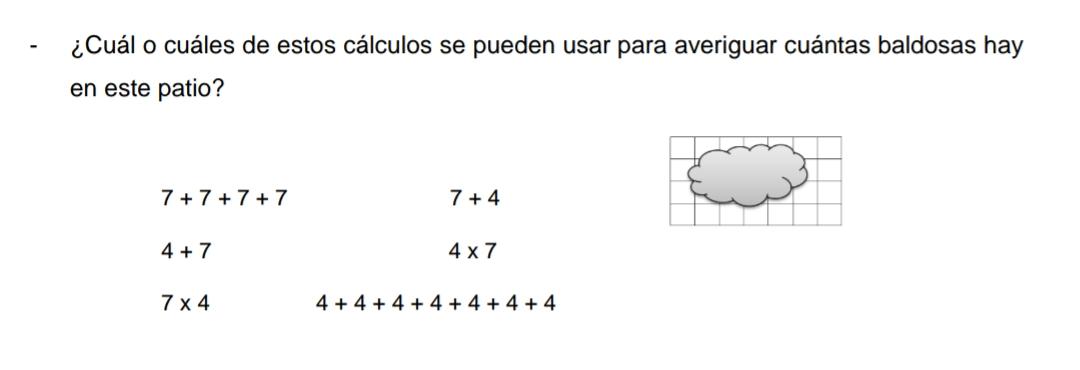 4) calcular mentalmente4x1=                                       7x1=.                                         3x1=4x10=.                                    7x10=.                                       3x10=4x100=.                                  7x100=.                                     3x100=4x1000=                                  7x1000=.                                 3x1000=5) 3547-500=.                         6589-89=    2432-32=.                             12563-12000=1324-4=.                                    4295-200=Colegio Señor de MailínDIEGEP Nº 3265DISTRITO DE MALVINAS ARGENTINASSan Pedro 465 (1613) Villa de Mayo - Bs. As-Tel/Fax: 011-4463 - 8461